Returadress:Finansierings- och utvecklingscentralen för boendet, PB 30, 15141 LAHTIS E-postadress: https://turvaviesti.ara.fi/ (säker post), korjausavustus.ara(at)ara.fiDen som har reparations- och underhållsansvar står själv för kostnaderna för åtgärderna. Alla kostnader (fakturor, kvitton) ska alltid gälla understödstagaren. Den som ansvarar för reparationer och underhåll ämnar ansöka om ARA:s reparationsunderstöd för de åtgärder som han eller hon har bekostat. Vi undertecknade ägarna har enhälligt kommit överens att utför i egnahemshus/bostadsaktie som han eller hon bor i på adressen följande reparationsåtgärderVi intygar att detta avtal har undertecknats av alla ägare (t.ex. dödsbodelägare)SÖKANDENS UNDERSKRIFTUNDERSKRIFTER AV DE ANDRA ÄGARE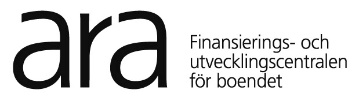 REPARATIONS- OCH UNDERHÅLLSAVTALSökandens namn Sökandens namn (Bosatt i bostaden)PersonbeteckningAdressBeräknade kostnader Ort och datumUnderskrift Underskrift NamnförtydligandeTelefonnummerUnderskriftPersonbeteckningNamnförtydligandeTelefonnummerAdressAdressUnderskriftPersonbeteckningNamnförtydligandeTelefonnummerAdressAdressUnderskriftPersonbeteckningNamnförtydligandeTelefonnummerAdressAdressUnderskriftPersonbeteckningNamnförtydligandeTelefonnummerAdressAdressUnderskriftPersonbeteckningNamnförtydligandeTelefonnummerAdressAdressUnderskriftPersonbeteckningNamnförtydligandeTelefonnummerAdressAdressUnderskriftPersonbeteckningNamnförtydligandeTelefonnummerAdressAdress